RAVENSTONE PARISH COUNCIL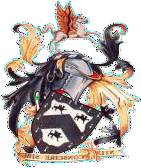 Tel: 01908 551 416Email: ravenstoneclerk@gmail.com Website: www.ravenstone-pc.gov.ukMINUTES OF THE RAVENSTONE PARISH MEETING HELD AT THE RAVENSTONE VILLAGE HALL ON 18 JULY 2023,   AT 07:30 PM 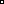 Present: R HUMPHREYS, L POSTAWA, H. ANDERSON, F. GODBER, R MACGOWAN  B. MEADES M & P JAYE C MACGREGORApologies. PCSO Huckle. Declaration of Members Interests. No interests to declare.Approval of Minutes. Approval of minutes for the Parish meeting of 11 May 2023. Cllr Anderson proposed approval of the minutes which was seconded by Cllr Postawa. The minutes were approved.PCSO David Huckle Report: The July report had not been received as at the date of the meeting. Ward Councillors Report. No one present.Flood Plan Cllr Macgowan would send a copy of the plan to Moses So and Naomi Chatfield- Smith once complete. The Plan would also be made available on the  Council’s website.Planning Applications:Previous & Pending applications:No planning. Village Appearance:Inspection Action Plan 2021:Neighbourhood Plan Implementation/Review. Remains on agenda for monitoring. It was time to cut back the wild flowers and CAM to obtain quote on clearing the grid on an ad hoc basis. Cllr Anderson referred to the and litter situation and the potholes. Cllr Anderson would report and take up with Ward Cllr Geary.HA Wheeled bins:  Remains on the agenda for monitoring and feedback. Trees on Mill Road. Cllr Macgowan had a plan. The tree on the Rec suffered the same fate as the one on Mill Road. We needed to buy two descent size ones and plant timeously. The previous trees were planted too late. October / November 2023.  Cllr Macgowan to obtain quote on the trees,  Lime trees, and CAM would ask Chris Page re costs for planting. Cllr Macgowan stated we were offered two trees from a resident. He thought they should stay in pots. He is still happy to give trees. We also have young Horse Chestnut trees in the Church yard which we could use. Wait for resident or transfer two Horse Chestnuts from the Church. Put in much smaller trees and in early Autumn. RMRecreation Field. Allotments.  Plot 3D can be taken on now – Cllrs unanimously resolved the rental remains the same. Finance: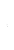 Payments for approval & balances:	The following amounts were approved for payment:Salary and reimbursement £550.80Payment for pump at allotment £251.41Cllr Macgowan would provide final figures and invoices for re-imbursement for flagpole installation and plaque and would be reimbursed for that amount (£248.72).Opening a Metro Account in the name of Ravenstone Parish Council, authorised signatories and online banking.It was unanimously resolved that:Charmane Macgregor, would take all steps necessary to open a Metro Bank Account in the name of Ravenstone Parish Council;Online banking was to be included with any two of the authorised signatories below, acting together, being necessary to operate the online banking,The authorised signatories would be the same as the current bank account, namely:Cllr Robert Humphreys,Cllr Helen Anderson;Cllr Les Postawa, andClerk Charmane MacgregorAll the council’s funds standing to the credit of the Council’s accounts would be transferred into that account.It is confirmed for the purposes of opening that account that the Ravenstone Parish Council’s   key officials are:Chairperson: Robert HumphreysVice Chairperson: Helen AndersonClerk: Charmane Macgregor 11.3	CAM would pursue transferring the web hosting provider from Interdirect to Go Daddy CAMCorrespondence – including any particular by email which require discussion.  There were no items which required specific discussion, other than those specifically mentioned in item 13.Councillors/Residents New Items/ Public Participation. 13.1	Public footpath access: Cllr Postawa would clear access to the footpath adjacent to this property.13.2	Notice was received that there would be a skip on the verge by the Alms houses.13.3	CIF application. App closes 31 August 2023. CAM would look into criteria and advise if there was anything which RPC could qualify for.13.4	The street lights have been repaired / replaced. They are not very effective, not very bright. 13.5	Fibre optic uptake and request to engage by Openreach. 93 homes in Ravenstone and Stoke thus far had indicated an interest. 13.6	Waste being deposited on, amongst others, Northend. The problem will persist if overloading continues and the relevant Farmer needs to trim the trees situated on his own property. Residents expressed concern about the grass being deposited in close proximity to thatch roofed buildings and homes. MKCC has been spoken to who advises it is not their issue, even though they had to send someone to clear the Road. The Farmer’s track apparently has too many holes in it, and so he is using the Road. Not sure what he is doing. Not silage. Not bailed. He brought straw as well. Lauren Townsend(LT)  – cabinet member responsible for Public safety. MKCC has no power over missing, dirty number plate or overloaded trucks. Reports need to be made to police re unsecured / unsafe loads.She said would look into it. Asked LT to invoice Farmer to remove hay. Who has piled it up on side of verges? Someone piled it up? G Little worried about the drains. Asked Flood team as well to clear drains. Creating a hazard. Tractor driver very rude to Cllr who approached him. No consideration for those living / using the lane. Have reported it to TV Police. CAM – prepare complaint,  including risk of danger / fire / flood. June really dry. Copy Kevin Wilson. Jammed up their machine trying to hoover it up. Chris Page wouldn’t be able to mow the one side as a result. CAMGrid on the rec – MKCC installed it. On a few occasions have cleared rubbish on outside. Cleared culvert on Stoke and said it was too dangerous, so wouldn’t clear it. RM to keep an eye on it. Date of Next Meeting: 19 September 2023.Signed: 